Centro Studi e Ricerche per la Mediazione Scolastica e Familiare ad Orientamento Sistemico e per il Counselling Sistemico-RelazionaleP.IVA 02554170122 – C.F. 91029450128 - Sede legale: Corso Italia, 62 – LEGNANO (Mi)Polo di formazione riconosciuto dall’A.I.M.S. – Associazione Internazionale deiMediatori SistemiciPolo di formazione riconosciuto dal C.N.C.P.  -Coordinamento NazionaleCounsellor ProfessionistiPolo di formazione accreditato al l’European Forum for Training and Research in Family MediationPolo di formazione accreditato al M.I.U.R.Polo di formazione accreditato all’Ordine Nazionale Assistenti SocialiIndirizzo mail:  info@centrostudimediazione.itSito:                www.centrostudimediazione.it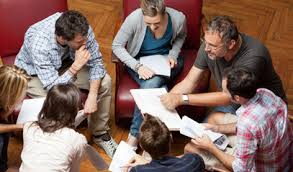 GRUPPI DI SUPERVISIONE – area counselling sistemico-relazionaleA partire dal mese di APRILE 2020 si attiveranno unità di supervisione per professionisti afferenti all’area del counselling.Gli incontri sono aperti a tutti i diplomati, al fine di far conoscere utili strumenti di analisi e di intervento e di favorire un confronto tra professionisti.Il programma di lavoro verrà ulteriormente dettagliato su richiesta dei partecipanti.Gli incontri si svolgeranno secondo il seguente calendario presso la sede del Centro Studi e Ricerche – Corso Italia, 62 - LegnanoVENERDI’  17 aprile        2020  dalle 17,00 alle 20,00VENERDI’  24 aprile        2020  dalle  17,00 alle 20,00VENERDI’  15 maggio     2020  dalle  17,00 alle 20,00VENERDI’  29 maggio     2020  dalle  17,00 alle 20,00VENERDI’  11 settembre 2020  dalle  17,00 alle 20,00VENERDI’  25 settembre 2020  dalle  17,00 alle 20,00VENERDI’  02 ottobre      2020  dalle  17,00 alle 20,00VENERDI’  09 ottobre      2020  dalle  17,00 alle 20,00I costi variano in relazione alla modalità prescelta e si intendono per partecipante:n.  4 incontri				€    280,00 + I.V.A. 22%  in unica soluzionen.  8 incontri                                 €    500,00  + I.V.A. 22%  in un max di 3 rateL’iniziativa potrà essere attivata con un numero minimo di 3 iscritti.Vengono richiesti crediti A.I.M.S. e crediti C.N.C.P. come da regolamento.In relazione alle misure governative riguardanti l’emergenza sanitaria, il primo modulo di 4 incontri potrà essere svolto in modalità telematica attraverso la piattaforma Zoom for Business.E’ richiesta l’iscrizione per il primo modulo entro il 5 aprile p.v. e per il secondo modulo entro il 5 settembre 2020.